Piano formativo SID Sardegna 2014 – 2015Prevede la realizzazione di due tipologie di formazione:A. Formazione indirizzata trainersB. Formazione rivolta ai docenti della scuola primaria e secondaria di primo gradoA. Formazione indirizzata trainersÈ finalizzata alla conoscenza del metodo della ricerca IBSE, alla conoscenza del ruolo dei trainers, all’utilizzo degli strumenti IBSE e all’uso degli strumenti di valutazione e dei report.B. Formazione rivolta ai docenti della scuola primaria e secondaria di primo gradoSarà articolata in due incontri destinati ai trainers del progetto e a  tutti i dirigenti e ai docenti della scuola primaria e secondaria di primo grado della Sardegna. È finalizzata alla presentazione del Programma pluriennale denominato “Scientiam Inquirendo Discere” avviato nell’anno scolastico 2011-2012 dall’ANISN e l’Accademia dei Lincei con il supporto del MIUR la cui finalità è quella di disseminare su ampia scala l’Inquiry Based Science Education – IBSE in Italia in collaborazione con il Programma francese La main à la pâte.Il programma operativo prevede la promozione  presso la scuola di un metodo innovativo di insegnamento delle scienze che prende spunto dal progetto La main à la pâte, metodo pedagogico già ampiamente diffuso in Europa ad iniziativa delle più importanti Accademie, che si fonda sul metodo sperimentale per l’insegnamento delle scienze ed è oggetto di accordo di collaborazione tra l’Accademia Nazionale dei Lincei e l’Académie des Sciences”.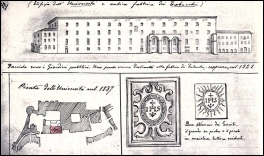 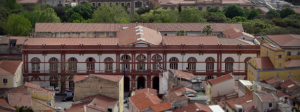 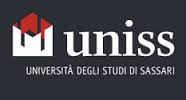 